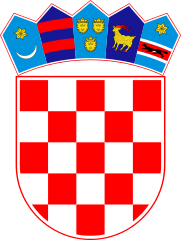 KLASA: 402-03/21-01/1URBROJ: 2178/02-01-21-1Bebrina, 8. siječnja 2021. godineJedinstveni upravni odjel Općine  Bebrina na temelju članka 12. Pravilnika o financiranju aktivnosti, projekata i/ili programa od interesa za opće dobro koje provode udruge sredstvima proračuna Općine Bebrina  („službeni vjesnik brodsko – posavske županije“ broj 25/15) i članka 8. Uredbe o kriterijima, mjerilima i postupcima financiranja i ugovaranja programa i projekata od interesa za opće dobro koje provode udruge („Narodne novine“ broj 26/2015) donosi Godišnji plan objave natječaja za financiranje aktivnosti, projekta i/ili programa od interesa za opće dobro koje provode udrugeDOSTAVITIJedinstveni upravni odjelMrežna stranica općine Bebrina www.bebrina.hrPismohrana.R. br.Naziv upravnog odjelaPodručje i naziv natječaja (oznaka aktivnosti u proračunu)Planirano vrijeme objave natječajau 2021. godiniUkupna vrijednost natječaja (kn)Raspon sredstava za financiranje pojedine aktivnostiOkvirni broj planiranih ugovoraFinancijska podrška se ostvaruje na rok od1.Jedinstveni upravni odjelKulturno-umjetnički amaterizam, glazbeni i folklorni i Kulturne manifestacije od interesa za općinu (Program javnih potreba-tekuće donacije udrugama građana)Siječanj-veljača Travanj-svibanj Srpanj-kolovoz Listopad-studeni 100.000,001.000,00 – 16.000,00 kuna61 godina2.Jedinstveni upravni odjelFinanciranje vjerskih zajednica (tekuće donacije vjerskim zajednicama)Siječanj-veljača Travanj-svibanj Srpanj-kolovoz Listopad-studeni100.000,001.000,00 – 25.000,0051 godina3.Jedinstveni upravni odjelDjelovanje sportskih udruga – klubovi, treninzi i natjecanja, stručni rad, administrativno osoblje, oprema i rekviziti, materijalni izdaci (Program javnih potreba-tekuće donacije sportskim društvima)Siječanj-veljača Travanj-svibanj Srpanj-kolovoz Listopad-studeni170.000,001.000,00 – 30.000,00111 godina4.Jedinstveni upravni odjelFinanciranje lovnih i ribolovnih udrugaSiječanj-veljača Travanj-svibanj Srpanj-kolovoz Listopad-studeni50.000,001.000,00 -20.000,00 1.000,00-6.000,0061 godina5.Jedinstveni upravni odjelOstale udruge građana (ostale udruge)Siječanj-veljača Travanj-svibanj Srpanj-kolovoz Listopad-studeni40.000,00 1.000,00 – 8.000,0071 godina6. Jedinstveni upravni odjelSufinanciranje obveznog doprinosa korisnika financiranja za provedbu programa i projekata ugovorenih iz fondova Europske unije i inozemnih izvora koji se provode na području općine BebrinaSiječanj-veljača Travanj-svibanj Srpanj-kolovoz Listopad-studeni100.000,00 100,00 – 100.000,00  41 godinaUKUPNOUKUPNOUKUPNOUKUPNO560.000,0040